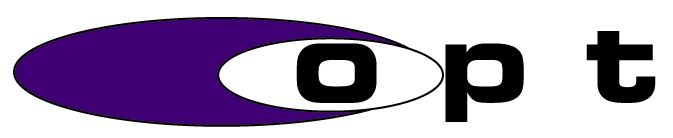 Opt for learningWorkshop booking formPlease complete and return to: admin@optforlearning.co.ukOr post to: Admin @ Opt for learning, 5 Kynaston Road, London N16 0EAIf you have any queries please contact Coreen Nugentcoreen.nugent@optforlearning.co.uk or 020 7502 0536Opt for learningWorkshop booking terms and conditionsDefinitionsOpt for learning means Organisations policies training ltd., registered office, Rex House, 354 Ballards Lane, North Finchley, London, N12 0DD, company number 05383573.Client means the individual or organisation from whom the booking is received.Delegate(s) means the person(s) attending the workshop.Workshop means one, or a specific series of, training courses as defined in the programme outline.Booking and paymentExcept where Opt for learning exercises its discretion to do otherwise, no delegate will be accepted onto any workshop until Opt for learning is in receipt of a fully completed booking form and payment, in full, of the workshop fee.Opt for learning will send email confirmation within 10 working days of receiving the booking.If the Workshop is full, Opt for learning will inform the Client the delegate has been placed on the reserve list and will contact the Client if a place becomes available.2.4	Payment methods	By cheque made payable to: Organisations policies training ltd (send to Amin @ Opt for learning, 5 Kynaston Road, London N16 0EA.	By BACs payable to:  A/c No: 00592513  Sort Code: 30-98-14	Credit card via Pay Pal at www.optforlearning.co.uk	Invoice with purchase order numberDelegate cancellations and substitutionsIf the nominated delegate is unable to attend a workshop, the Client may nominate another person to attend at no extra charge.A full refund will be made for cancellations received in writing / email 30 days prior to the Workshop date.3.3	There is no refund for cancellations made within 30 days prior to the workshop.Transfers to another Workshop will not be accepted within 14 days prior to the Workshop.3.5	The full course fee is payable for non attendance.Workshop cancellationsOpt for learning reserves the right to cancel workshops and notification of cancellations will be given as early as possible.The extent of liability for cancellation of Workshops is specifically limited to any workshop fee paid.Copyright of Workshop materialOwnership and copyright of all workshop material and documents shall remain with Opt for learning.5.2	Delegates may use such materials and documents only for their personal / organisational use and such material and documents shall not be copied, given, sold, assigned or otherwise transferred in whole or in part to any third party without the express written consent of Opt for learning.InterpretationThis agreement shall be governed y and construed in accordance with the laws of England and the parties hereby submit to the exclusive jurisdiction of the English Courts.Force MajeureOpt for learning shall not be liable to refund of fees or for any other penalty should Workshops be cancelled due to war, fire, strike, lock-out, industrial action, tempest, accident, civil disturbance or any other cause whatsoever beyond their control.NamePositionPositionPositionCompanyAddressPostcodeAddressPostcodeAddressPostcodeTel:Email:Email:Email:Workshop Workshop DateDateName of delegate(s)Name of delegate(s)Name of delegate(s)Name of delegate(s)Dietary requirementsSpecial requirementsSpecial requirementsSpecial requirementsPayment Method: BACs / Cheque / Invoice(Section 2.4 Terms and Conditions)Payment Method: BACs / Cheque / Invoice(Section 2.4 Terms and Conditions)Payment Method: BACs / Cheque / Invoice(Section 2.4 Terms and Conditions)Payment Method: BACs / Cheque / Invoice(Section 2.4 Terms and Conditions)I have read and accept the terms and conditions as stated overleafI have read and accept the terms and conditions as stated overleafI have read and accept the terms and conditions as stated overleaf